АО «ЭЛТИ-КУДИЦ» ИНН 7724112008 www.vdm.ru  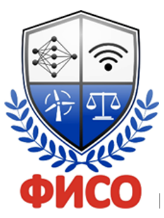 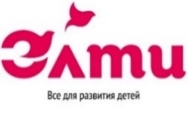 «Федеральный институт современного образования» www.фисо.рф лицензия на осуществление образовательной деятельности№ 039368 от 21 мая 2018 г. тeл: +7 (495) 646-01-40, 115551, Москва ул. Домодедовская, д. 20, корп. 3ДОРОЖНАЯ КАРТАСОВМЕСТНОЙ ИННОВАЦИОННОЙ ДЕЯТЕЛЬНОСТИ01.02 – 31.12.2022 г.№п/пМероприятиеДатаОтветственный сотрудник ФИСООтветственный сотрудник инновационной площадки1Онлайн консультации инновационных площадок Федерального института современного образования8 февраля; 8 марта; 5 апреля; 3 мая; 7 июня; 5 июля; 2 августа; 6 сентября; 4 октября; 1 ноября; 6 декабряМуродходжаева Наталья Сергеевна, директор,Дикова Юлия Васильевна, зам. директораЧеремисина Л.П.2V Юбилейный Международный Фестиваль авторской детской мультипликации «Я ТВОРЮ МИР»с 1 февраля по 12 апреляМуродходжаева Наталья Сергеевна, директор,Маркова Вера Александровна, зам.Дикова Юлия Васильевна, зам. директорадиректораМедузова Татьяна Юрьевна, зам. директораБхандари Рати, начальник УМЦЧеремисина Л.П., педагоги ДОУ3Публикация в научно-методическом издании «Развитие детей»Минимум одна публикация в год от инновационной площадки:25 марта - выпуск №1;24 июня - выпуск №2;23 сентября - выпуск №3;23 декабря – выпуск №4Маркова Вера Александровна, зам. директораМедузова Татьяна Юрьевна, зам. директораЧеремисина Л.П., педагоги ДОУ4Круглые столы педагогов-практиков (проект «Развивающая среда») В течение года в качестве участника и не менее одного раза в год в качестве спикера:23 марта; 27 апреля; 26 октября; 23 ноября; 21 декабряМуродходжаева Наталья Сергеевна, директор,Дикова Юлия Васильевна, зам. директораЧеремисина Л.П., педагоги ДОУ5Международная научно-практическая конференция «Современный ребенок»16 ноябряМуродходжаева Наталья Сергеевна, директор,Дикова Юлия Васильевна, зам. директора,Медузова Татьяна Юрьевна, зам. директораЧеремисина Л.П., 
ГореваН.В.6Курсы повышения квалификации по направлениям работы инновационной площадкиУчастие в качестве слушателей.По отдельному графикуМедузова Татьяна Юрьевна, зам. директораГончаренко Н.С., Кузьмина Р.В., Рамазанова Н.Н., Новокрещенова Н.А., Черемисина Л.П., Зыкова О.В., Ваткина Е.В., Рыжкова А.Г., Лапина Е.Г.7Семинары, авторские вебинары и т.д.Участие в качестве слушателей.По отдельному графикуДикова Юлия Васильевна, зам. директора,Медузова Татьяна Юрьевна, зам. директораЧеремисина Л.П., педагоги ДОУ8Входная, промежуточная и выходная диагностика эффективности работы инновационной площадкиПо отдельному графикуПунчик Вероника Николаевна, рук. департамента инновационной деятельностиЧеремисина Л.П.